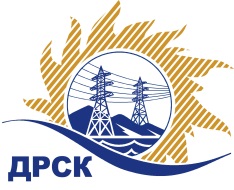 Акционерное Общество«Дальневосточная распределительная сетевая  компания»Протокол заседания Закупочной комиссии по вскрытию поступивших конвертовг. Благовещенск        Способ и предмет закупки: открытый электронный запрос цен: «Мероприятия по строительству и реконструкции объектов для технологического присоединения потребителей до 150 кВт (в том числе ПИР) на территории филиала "Приморские ЭС"(урочище "Кипарисово", урочище "Прохладное", урочище "Сиреневка")».          Закупка 2011 раздел 2.1.1.Планируемая стоимость закупки в соответствии с ГКПЗ:  4 169 718,42 руб. без учета НДС.ПРИСУТСТВОВАЛИ:Три  члена  постоянно действующей Закупочной комиссии  АО «ДРСК» 2 уровня.Информация о результатах вскрытия конвертов:В ходе проведения запроса цен было получено 2 предложения, конверты с которыми были размещены в электронном виде на Торговой площадке Системы www.b2b-energo.ru.Вскрытие конвертов было осуществлено в электронном сейфе организатора запроса цен на Торговой площадке Системы www.b2b-energo.ru автоматически.Дата и время начала процедуры вскрытия конвертов с предложениями участников:11:21 (время местное) (было продлено на 21 мин.)16.01.2017 г.Место проведения процедуры вскрытия конвертов с предложениями участников:Торговая площадка Системы www.b2b-energo.ru.В конвертах обнаружены предложения следующих участников запроса цен:Ответственный секретарь Закупочной комиссии 2 уровня АО «ДРСК»	М.Г. ЕлисееваИсп. Чуясова Е.Г.№ 258/УКС -В16.01.2017№Наименование участника и его адресПредмет заявки на участие в запросе цен1ООО "ТЕХЦЕНТР" (690105, г. Владивосток, ул. Русская, д. 57 Ж, кв. 18)Цена: 3 894 000,00 руб. с НДС(цена без НДС: 3 300 000,00 руб.)2АО «ВСЭСС» (680042, г. Хабаровск, ул. Тихоокеанская, 165)Цена: 4 708 200,00 руб. с НДС (цена без НДС: 3 990 000,00 руб.)